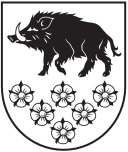 KANDAVAS NOVADA DOMEKANDAVAS NOVADA IZGLĪTĪBAS PĀRVALDEVĀNES PAMATSKOLAReģ. Nr. 90009230143,„Prātnieki”, Vānes pagasts, Kandavas novads, LV –3131,Tālrunis 631 55148, Fakss 631 55148, e-pasts: vanepsk@tukums.parks.lv                                                          APSTIPRINĀTI                                                         ar Vānes pamatskolas direktora                                                              rīkojumu Nr.1-10/63.no 20.10. 2015.                                                                                 Noteikumi par ugunsdrošību skolas darbiniekiemIzdoti, pamatojoties uz MK noteikumiem Nr. 1338. ”Kārtība, kādā nodrošināma izglītojamo drošība izglītības iestādēs un organizētajos pasākumos” 7. punktu I. Vispārīgais jautājums1. Šie noteikumi nosaka ugunsdrošības prasības, kādas jāievēro visiem Vānes pamatskolas (turpmāk tekstā – skola) darbiniekiem, un darbinieku rīcību ugunsgrēka vai citu ārkārtas situāciju gadījumā.II. Ugunsdrošības vispārīgās prasības2. No skolas teritorijas sistemātiski jāizvāc ražošanas atkritumi, gruži, sausā zāle, ko nogādā uz speciāli izraudzītu vietu. 3. Pastāvīgi jābūt brīvām visām , piebrauktuvēm pie visām ēkām, būvēm un ugunsdzēsības ūdenskrātuvēm. Ugunsdrošības atstarpes starp ēkām aizliegts izmantot materiālu, iekārtu, taras un autotransporta novietošanai. 4. Ceļi  skolas teritorijā jāuztur lietošanas kārtībā, bet ziemā jāattīra no sniega. 5. Gadījumā, ja atsevišķus ceļu posmus paredzēts slēgt un remontēt, un tas var traucēt ugunsdzēsības mašīnu kustību, par to nekavējoties jāinformē ugunsdzēsības dienests. 6. Skolas teritorijā aizliegts smēķēt. 7. Kurināt ugunskurus drīkst tikai 100 m attālumā no ēkām pieaugušu cilvēku klātbūtnē, apstākļos, kas izslēdz ugunsgrēka izcelšanās iespēju. Aizliegts dedzināt pērno zāli, rugājus un atkritumus. 8. Evakuācijas ceļus (izejas, gaiteņus, vestibilu, kāpņu telpas) nedrīkst pieblīvēt ar priekšmetiem, mēbelēm, iekārtu, kā arī izmantot citiem nolūkiem. Kāpņu telpas un platības zem kāpņu laidiem aizliegts izmantot kā darba vietas, noliktavas un tml. 9.Visām durvīm evakuācijas ceļos jāveras virzienā uz āru. Evakuācijas izeju durvīm nepieciešamības gadījumā jābūt viegli atveramām. 10. Evakuācijas ceļos aizliegts ar degtspējīgiem materiāliem apšūt sienas un pārsegumu, noklāt grīdas kāpņu telpās. Grīdu segumam  evakuācijas ceļos jābūt labi piestiprinātam.11.Nav atļauts aiznaglot un aizkraut ar mēbelēm, dažādām iekārtām un priekšmetiem durvis.12.Aizliegts izmantot bēniņu telpas un tehniskos gaiteņus  materiālu un priekšmetu uzglabāšanai. 13. Bēniņu telpu, pagrabu un tehnisko ēku durvīm pastāvīgi jābūt aizslēgtām. Atslēgas no šīm telpām atrodas pie saimniecības vadītāja. 14. Elektroiekārtu ekspluatācijā aizliegts: 14.1.aplīmēt vadus ar tapetēm; 14.2.izmantot vadus un kabeļus ar bojātu izolāciju; 14.3.izmantot elektriskās sildierīces bez ugunsdrošiem paliktņiem,  kā arī atstāt tās pieslēgtas tīklam bez uzraudzības;14.4.telpu apsildīšanai izmantot nestandarta (pašdarinātas) elektriskās ierīces vai kvēlspuldzes;14.5.atstāt zem sprieguma elektriskos vadus un kabeļus ar neizolētiem galiem; 14.6.izmantot bojātas rozetes, atzarošanas kārbas un citus elektroiekārtu izstrādājumus. 15.Elektroiekārtu un elektroaparatūras defektus, kas var izraisīt dzirksteļošanu, īssavienojumu, kabeļu un vadu degtspējīgās izolācijas pārlieku sakaršanu, nekavējoties novērš, bojāto elektrotīklu atvieno līdz tā savešanai ugunsdrošā stāvoklī. 16. Apkures ierīces iekārtojamas atbilstoši noteikumu prasībām. Pirms apkures sezonas sākuma vietējās apkures ierīces pārbauda un izremontē. Bojātas apkures ierīces, krāsnis, dūmvadus ekspluatēt nedrīkst. 17. Bēniņos visiem dūmeņiem un sienām, kur atrodas dūmu kanāli, jābūt nobalsinātiem. 18. Sodrēji no dūmeņiem un krāsnīm jāiztīra pirms apkures sezonas sākuma un apkures sezonā ne retāk kā reizi trijos mēnešos. 19. Krāšņu ekspluatācijas gaitā aizliegts: 19.1.novietot kurināmo tieši krāsns kurtuves atveres priekšā; 19.2.krāsns aizkuršanai izmantot benzīnu, petroleju, dīzeļdegvielu;     19.3.atstāt aizkurtas krāsnis bez uzraudzības vai uzticēt to uzraudzību bērniem; 19.4.žāvēt un uzglabāt malku, apģērba gabalus un citus degtspējīgus priekšmetus un materiālus uz krāsnīm un to tuvumā; 19.5.nepārtraukti kurināt krāsnis ilgāk par 2 stundām, kā arī masu pasākumu norises laikā; 19.6.ventilācijas  kanālus izmantot kā krāšņu dūmvadus; 19.7.kurināt krāsnis ar malku, kuras garums pārsniedz kurtuves izmērus;                  19.8.izmantot krāsni ar plaisām un citiem defektiem.20.Katras krāsns kurtuves priekšā uz degtspējīgu materiālu grīdasjāpiestiprina metāla loksne. 21. Krāšņu kurināšana jāpārtrauc vismaz 2 stundas pirms darba beigām telpā.      22. Mēbeles izvietojamas tā, lai tās netraucētu cilvēku evakuēšanu. Eju minimālajam platumam jābūt vismaz 1 m. 23. Dažādus materiālus un izstrādājumus noliktavās uzglabā , ņemot vērā to fizikāli ķīmiskās īpašības un ugunsbīstamību. 24. Materiālu noliktavās nav atļauts uzstādīt  sadzīves elektroapsildes ierīces, kā arī ierīkot krāsnis. 25. Skolēniem  organizē ugunsdrošības noteikumu apgūšanas nodarbības. 26. Jaunākā vecuma bērni jācenšas izvietot pirmajā stāvā. 27. Fizikas un ķīmijas kabinetos strādāt ar  elektriskajām un sildierīcēm atļauts tikai skolotāja klātbūtnē un vadībā. 28. Uzglabāt VUŠ un DŠ mācību ēkā, izņemot laboratoriju, nav atļauts. 29. Skolas ķīmijas laboratorijā un noliktavā reaktīvus atļauts turēt tikai aizslēdzamos skapjos, šo skapju atslēgas glabājas pie skolotāja . VUŠ un DŠ (benzīnu, benzolu, ēteri, acetonu, tolualu, amilacitātu, naftu, nitrolakas, petroleju, spirtu u.c.) atļauts uzglabāt daudzumā, kas nepārsniedz 10 l (kopējais daudzums), speciālā metāla kastē, pēc iespējas tālāk no sildierīcēm un izejām. 30.Mācību darbnīcās pēc katras nodarbības izvāc atkritumus, eļļainos slaukāmos materiālus u.c. Galdnieku darbnīcās nedrīkst turēt vairāk materiālu kā nepieciešams vienai dienai. 31. Katru dienu pēc nodarbībām skolotāji  rūpīgi apskata klases, darbnīcas un laboratoriju pirms to aizslēgšanas, novērš atklātos trūkumus un atvieno elektriskās strāvas patērētājus. Apkalpojošais personāls veic to pēc darba dienas beigām. 32. Aizliegts izmantot gludekļus, elektriskās plītiņas un citas elektriskās sildierīces  telpās, kurās uzturas skolēni, izņemot šiem nolūkiem iekārtotās telpas. 33.Masu pasākumu laikā kopā ar bērniem jābūt dežurējošajam skolotājam un klases  audzinātājam. Šīm personām jābūt instruētām par ugunsdrošības pasākumiem un bērnu evakuēšanas noteikumiem ugunsgrēka gadījumā. Viņu pienākums ir raudzīties, lai masu pasākumu laikā stingri tiktu ievēroti piesardzības pasākumi.  34. Lugu, izrāžu un citu masu pasākumu laikā nav atļauti gaismas efekti, izmantojot ķīmiskās un citas vielas, kas var izraisīt ugunsgrēku. 35. Ziemassvētku un Jaungada eglīšu lietošanas laikā ir aizliegts: 35.1.rīkot telpā visāda veida uguņošanas, dedzināt brīnumsvecītes, vaska vai stearīna sveces; 35.2.lietot plaukšķenes, sērkociņus, šķiltavas, jebkurus viegli uzliesmojošus šķidrumus un vielas; 35.3. pilnīgi izdzēst gaismu telpā; 35.4.ģērbt bērnus tērpos, kuri darināti no vates vai marles; 35.5. rotāt egli ar viegli uzliesmojošām rotaļlietām; 35.6. rotāt egles zarus ar vati; 35.7.egles apgaismojumam izmantot sveces. 36. Egle ir jāpiestiprina stabilā statnē un jāizvieto, lai tā netraucētu brīvi iziet no telpas. Tās zariem jāatrodas 1 m attālumā no sienas un griestiem. 37. Skolas ēkās aizliegts: 37.1.aizblīvēt ejas un izejas, bēniņu telpas, evakuācijas ceļus; 37.2. telpu uzkopšanai izmantot benzīnu, petroleju un citus VUŠ un DŠ; 37.3.atstāt bez uzraudzības aizkurtas krāsnis,elektriskajam tīklam pievienotas  sadzīves un elektriskās ierīces (elektriskās plītiņas, tējkannas u.c.), izņemot ierīces, kuru ekspluatācijas instrukcijas to atļauj;  37.4.atkausēt dažādu sistēmu aizsalušos cauruļvadus ar lodlampām un citiem paņēmieniem, kur izmanto atklātu liesmu, bez rakstiskas atļaujas noformēšanas . 38. Ugunsdzēsības baseinam  piebraucamais ceļš jāuztur tādā kārtībā, lai ugunsgrēka gadījumā ugunsdzēsības automašīnas varētu uzpildīt ūdeni jebkurā gadalaikā. 39.Ziemā ugunsdzēsības baseinā  jāizcērt neaizsalstoši āliņģi ugunsgrēku dzēšanas nolūkiem. 40. Ugunsdzēsības aparāti jānovieto redzamās vietās izeju tuvumā vai tieši vietās, kur iespējama ugunsgrēka izcelšanās, uzkarina uz kronšteiniem (balstiem) tā, lai varētu izlasīt marķējuma uzrakstus. 41. Rokas ugunsdzēsības aparātus piekarina pie vertikālām konstrukcijām ne augstāk par 1,5 m no grīdas (skaitot no ugunsdzēsības aparāta apakšmalas) . 42.Ugunsdzēsības aparātu ekspluatācijai, pārbaudei, remontēšanas darbiem un uzlādēšanai no jauna (pārlādēšana) jānorit tikai saskaņā ar standartu, tehnisko pasu un izgatavotājuzņēmumu instrukciju prasībām. 43. Uz ugunsdzēsības aparāta korpusa jābūt marķējumam, kurā norādīts: ugunsdzēsības aparāta tips, izgatavotājuzņēmuma pildījuma veids, ugunsdzēsības aparāta uzdevums, iedarbināšanas kārtība un derīguma termiņš. 44. Par ugunsdrošību skolā atbild direktors un ar viņa rīkojumu norīkotās personas. 45.Visiem darbiniekiem skolas teritorijā jāievēro ugunsdrošības noteikumi, bet ugunsgrēka izcelšanās gadījumā jāizglābj cilvēki, materiālās vērtības un jādzēš ugunsgrēks. 46. Personas, kuras pārkāpušas ugunsdrošības noteikumus, atkarībā no postījuma rakstura un sekām, var tikt sauktas pie kriminālās, materiālās, administratīvās atbildības vai disciplinārās atbildības. 47.Skolas darbiniekiem ugunsgrēka gadījumā jāvadās atbilstoši izstrādātiem noteikumiem. III.Darbinieku rīcība ugunsgrēka gadījumā48.Nekavējoties par ugunsgrēku paziņot ugunsdzēsības dienestam (jānosauc objekta adrese, ugunsgrēka izcelšanās vieta, savs uzvārds un telefona numurs). 49. Uzsākt ugunsgrēka dzēšanu ar pirmās nepieciešamības ugunsdzēsības līdzekļiem. 50. Organizēt cilvēku un materiālo vērtību evakuāciju. 51. Organizēt elektroenerģijas atslēgšanu. 52. Sagaidīt ugunsdzēsības dienesta apakšvienības, norādīt īsāko ceļu līdz ugunsgrēka vietai, ūdens ņemšanas vietai. 53. Ja nepieciešams, izsaukt ugunsgrēka vietā medicīnisko un avārijas dienestus. 54.Kad ugunsgrēka vietā ierodas ugunsdzēsības dienesta apakšvienības, objekta vadītājs vai cita amatpersona, kura vadīja ugunsgrēka dzēšanu, pakļaujas ugunsdzēšanas dienesta vecākajai amatpersonai un rīkojas pēc viņa norādījumiem. 55.Objekta vadītājs vai cita atbildīgā amatpersona sniedz ugunsgrēka dzēšanas darbu vadītājam ziņas par ēku, būvju, tehnoloģisko un ražošanas iekārtu ugunsbīstamības raksturojumu, kā arī tehniskos risinājumus, no kuriem atkarīga to ugunsdrošība. 56.Nepieciešamības gadījumā noorganizēt objektā esošo inženiertehniku un citu tehniku ugunsgrēka dzēšanas darbu sekmīgai veikšanai. 57.Pedagoģiskie darbinieki veic skolēnu evakuāciju atbilstoši skolas evakuācijas shēmai, ievērojot sekojošus noteikumus: 57.1. stundas laikā konkrētās klases skolēnu evakuāciju organizē tas skolotājs, kuram šajā klasē notiek stunda; 57.2. starpbrīdī konkrētās klases skolēnu evakuāciju organizē tas skolotājs, kuram šajā klasē notiks nākamā stunda. 58. Ugunsgrēka gadījumā z v a n ī t: 01 vai 112. 59. Par ugunsgrēka izcelšanos skolā paziņo ar 3 garu, atkārtotu zvana signālu vai mutiski. 60. Pēc izkļūšanas no ēkas, skolotājam nekavējoties jāpārbauda skolēnus pēc attiecīgās klases saraksta un par rezultātu jāpaziņo ugunsgrēka dzēšanas darbu vadītājam. 61.Iziet no skolas ēkas nepieciešams organizēti un ātri. 62.Ja skolēns ugunsgrēka sākšanās brīdī atrodas ārpus ēkas, kategoriski aizliegts ieiet ēkā. 	Noslēguma jautājumi 63.Šie noteikumi stājas spēkā 2015.gada 12.decembrī.         SASKAŅOTS:     Vānes pamatskolas     Pedagoģiskās padomes     16.12.2015. sēdē.